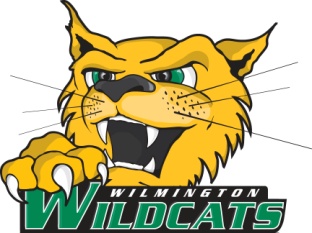 Wilmington University Wildcats2017 Women’s Soccer RosterNo.	Name	Yr.	Pos.	Ht.	Hometown/High School (Previous)	Major			00	Kierstyn Williams	Sr.	GK	5-7	Middletown, Del./Appoquinimink	Accounting0	Kate Tubo	Jr.	GK	5-7	Lockport, N.Y./Wilson Central (Genesse CC)	Digital Publishing1	Kelly Robbins	R.So.	F/M	5-5	Browns Mills, N.J./Pemberton	Elementary Ed: K-62	Jessica Unsihuay	R.Fr.	M	5-5	Newark, Del./St. Georges Tech	Computer & Network Security3	Carin Essex-Arline	Sr.	D	5-11	Burlington, N.J./Burlington	Business Marketing4	Ashley Cafarella	Sr.	M	5-4	Parlin, N.J./Old Bridge (Brookdale CC)	Business Management6	Alexis Perry	R.So.	M	5-4	Pemberton, N.J./Pemberton	Elementary Education: K-67	Rebecca Dolhansky	Jr.	M	5-7	Blackwood, N.J./Triton Regional	Business Management9	Preslie Quaranta	Gr.	F	5-2	Nottingham, Md./Perry Hall (UMBC)	Psychology10	Loran Wyrough	R.Sr.	F	5-6	Hamilton, N.J./Hamilton HS West	Sports Management11	Krysta Memis	Fr.	M	5-4	Lower Gwynedd, Pa./Wissahickon	Legal Studies12	La’Dae Boykin	R.Jr.	M	6-1	Baltimore, Md./Edgewood	Psychology14	Gabrielle Bluford	Sr.	M	5-2	Glassboro, N.J./Glassboro (Monroe College)	Criminal Justice16	Daryan Fennal	Fr.	D	5-6	Franklinville, N.J./Delsea	Health Sciences17	Melissa Gall	R.Sr.	D/M	5-4	Marlton, N.J./Cherokee	Business Management20	Kiya Wilson	Fr.	D	5-8	Philadelphia, Pa./Little Flower	Health Sciences21	Alexa Smalley	Gr.	D	5-9	Middletown, Del./Appoquinimink	M.E. Applied Tech. of Education22	Laura van Steveninck	So.	D	5-7	Monnickendam, Netherlands/Damstede	Communications23	Taylor Mocknis	So.	M	5-4	Rising Sun, Md./Rising Sun	Criminal Justice29	Alexis Johnson	Fr.	D	5-4	Burlington, N.J./Burlington	Behavioral ScienceBold = CaptainsHead Coach: Jeff Zoyac, third season (Wilmington University ’03)Assistant Coaches: Derek Buckley, Don Palmucci, Greg Cope, Tony DiVirgilio, Begum Malali, Kim RicherPronunciation Guide:#2 – Jessica Unsihuay (Oohn-see-why)#3 – Carin (Kah-rinn) Essex-Arline#10 – Loran (LORE– in) Wyrough (WHY-row)#11 – Krysta Memis (Memm-iss)#12 – La’Dae (La-day) Boykin#16 – Daryan (Dare-ee-an) Fennal#20 – Kiya (Kigh-yah) Wilson#22 – Laura van Steveninck (Steven-ink)Office of Athletics1365 Pulaski HighwayNewark, DE  19702(302) 356-2020     (302) 328-7376 Faxathletics.wilmu.edu